Backing Up Files to Flash DrivePersonalize your flash drivePut flash drive in USB port            Open finder            Under the device menu find NO NAMERename your Flash drive:Control+click on flash drive             Choose Rename “NO NAME”             Rename with your last nameBack up documents and desktop itemsTo move all files select cmd+A to highlight all items            (If you don’t want to back up all of your documents you can choose them               individually by using cmd+click)           Drag to flash drive in the device menuDetermining the size of your files           Click on a file or folder            Go to File - Get Info or Command-I to see the amount of space the file or folder is             using, keeping in mind the flash drive holds 8GBBackup Safari BookmarksTo back up your Safari bookmarks, you need to copy the Bookmarks.plist file to a new location. Open a Finder window.  Press Option+ Go (from menu) and choose Library. Open the Safari folderHold down the option key and drag the Bookmarks.plist file to your flash drive. By holding down the option key, you ensure that a copy is made, and that the original stays in the default location.Backup Firefox BookmarksOpen the Bookmarks menu and select Show All Bookmarks to open the Library window. In the Library window, click the Import and Backup button and then select Backup.... 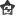 In the Bookmarks backup filename window that opens, select your flash drive in the side bar menu under devices to save the file, which is named bookmarks-"date".json by default. Save the bookmarks json file. The Bookmarks backup filename window will close and you can close the Library window. Instructions for backing up mailAs you add documents/ bookmarks/ mail you will need to back them up.  Changes made to a doucment after the previous backup will overwrite what has already been saved.  If you want to save both versions of a file or document, rename it before backing up. 